      Fife Council Early Learning and Childcare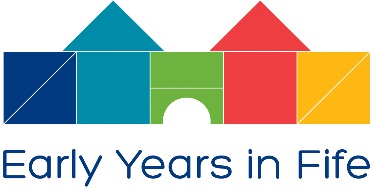 Deferred Entry Request Form 2024-25Fife Council uses the information provided by you to support your child during the course of his/her nursery and school career. Further information on how your and your child’s information is used by Fife Council can be found here: www.fifedirect.org.uk/privacy/education Fife Council uses the information provided by you to support your child during the course of his/her nursery and school career. Further information on how your and your child’s information is used by Fife Council can be found here: www.fifedirect.org.uk/privacy/education Fife Council uses the information provided by you to support your child during the course of his/her nursery and school career. Further information on how your and your child’s information is used by Fife Council can be found here: www.fifedirect.org.uk/privacy/education Fife Council uses the information provided by you to support your child during the course of his/her nursery and school career. Further information on how your and your child’s information is used by Fife Council can be found here: www.fifedirect.org.uk/privacy/education Fife Council uses the information provided by you to support your child during the course of his/her nursery and school career. Further information on how your and your child’s information is used by Fife Council can be found here: www.fifedirect.org.uk/privacy/education Fife Council uses the information provided by you to support your child during the course of his/her nursery and school career. Further information on how your and your child’s information is used by Fife Council can be found here: www.fifedirect.org.uk/privacy/education CHILD DETAILSCHILD DETAILSCHILD DETAILSCHILD DETAILSCHILD DETAILSCHILD DETAILSForename(s)Known AsSurnameDate of BirthSex(M/F)M 	F AddressPostcodeTelephone No.Reason for Deferred Entry Request (optional)Current ELC ProviderDo you wish your child to continue with their current ELC placement?Yes   No Yes   No Yes   No Yes   No Yes   No Have you applied for an alternative ELC placement at another provider?Fife Council ELC Setting Yes   No Private Nursery/Playgroup/Childminder Yes   No Fife Council ELC Setting Yes   No Private Nursery/Playgroup/Childminder Yes   No Fife Council ELC Setting Yes   No Private Nursery/Playgroup/Childminder Yes   No Fife Council ELC Setting Yes   No Private Nursery/Playgroup/Childminder Yes   No Fife Council ELC Setting Yes   No Private Nursery/Playgroup/Childminder Yes   No Request discussed withCurrent ELC ProviderCurrent ELC ProviderYes   No Intended (future) Primary SchoolYes   No I declare the information on this form to be correct to the best of my knowledge.I declare the information on this form to be correct to the best of my knowledge.I declare the information on this form to be correct to the best of my knowledge.I declare the information on this form to be correct to the best of my knowledge.I declare the information on this form to be correct to the best of my knowledge.I declare the information on this form to be correct to the best of my knowledge.Signed (Parent / Carer)Signed (Parent / Carer)Print NamePrint NameDateOFFICE USE ONLYOFFICE USE ONLYOFFICE USE ONLYOFFICE USE ONLYDate Deferral Request ReceivedConfirmation that deferral request can be facilitated if current placement is to be continuedYes   No Deferral Request forwarded to Partnership.Funding@fife.gov.uk  (Private Nurseries, Playgroups and Childminders only) and date sent.Yes   No Date: Marked as a deferral in NAMS (FC Services Only) and date processedYes   No Date: